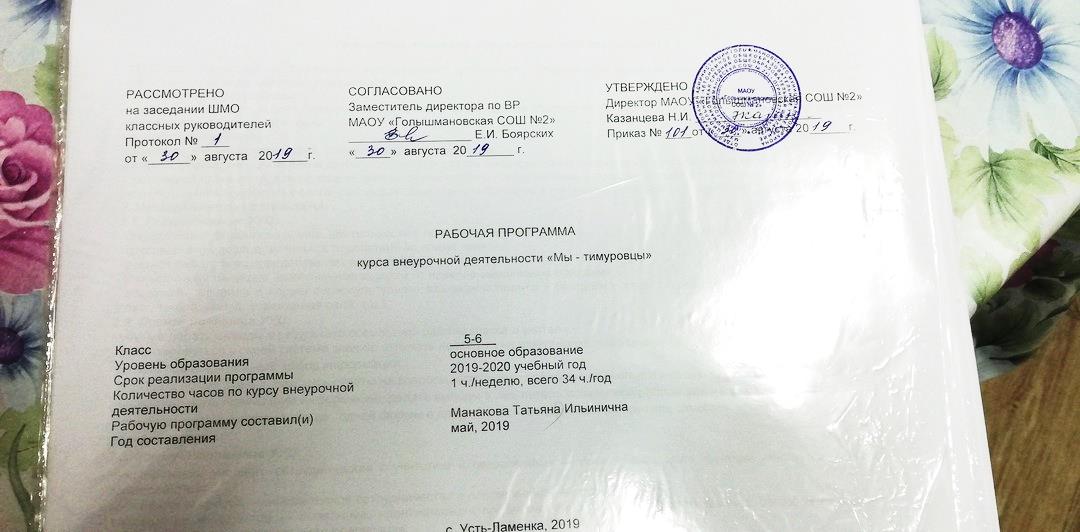 Результаты  освоения  курса внеурочной деятельностиФГОС основного общего образования устанавливает требования к результатам освоения курса внеурочной  деятельности: личностным, метапредметным, предметным.1. Личностные результаты:- оценивать поступки людей, жизненные ситуации с точки зрения общепринятых норм и ценностей; оценивать конкретные поступки как хорошие или плохие;- выражать свои эмоции; - понимать эмоции других людей, сочувствовать, сопереживать;- учиться совместно с учителем и другими учениками давать эмоциональную оценку деятельности класса на занятии.-  получение навыков трудового творческого сотрудничества со сверстниками, старшими детьми и взрослыми;- получение  опыта участия в различных видах общественно полезной и личностно значимой деятельности;2. Метапредметные результаты2.1. Регулятивные УУД:- определять и формировать цель деятельности с помощью учителя;- проговаривать последовательность действий во время занятия;- учиться работать по определенному алгоритму;- учиться отличать верно, выполненное задание от неверно выполненного задания;- осваивать  правила и нормы социокультурного взаимодействия со взрослыми и сверстниками в сообществах разного типа (класс, школа, семья, учреждения села, т.д.).2.2. Познавательные УУД:- умение делать выводы в результате совместной работы класса и учителя.- ориентироваться в своей системе знаний: отличать новое от уже известного с помощью учителя. - делать предварительный  отбор информации. - добывать новые знания: находить ответы на вопросы, используя свой жизненный опыт и информацию, полученную на занятии. - перерабатывать полученную информацию, делать выводы в результате  совместной работы всего класса. - преобразовывать информацию из   одной формы в другую на основе заданных алгоритмов самостоятельно выполнять творческие задания. -2.3. Коммуникативные УУД:- планирование учебного сотрудничества с учителем и сверстниками — определение цели, функций участников, способов взаимодействия;- постановка вопросов — инициативное сотрудничество в поиске и сборе информации;- разрешение конфликтов — выявление, идентификация проблемы, поиск и оценка альтернативных способов разрешения конфликта, принятие решения и его реализация;- управление поведением партнёра — контроль, коррекция, оценка его действий;- умение с достаточной полнотой и точностью выражать свои мысли в соответствии с задачами и условиями коммуникации; владение монологической и диалогической формами речи в соответствии с грамматическими и синтаксическими нормами родного языка, современных средств коммуникации;- формирование навыков позитивного коммуникативного общения.Тематическое планированиеКалендарно-тематическое планированиеЛист корректировки рабочей программы курса внеурочной деятельности «Мы - тимуровцы»руководителя курса внеурочной деятельности Манаковой Т.И.№ п/п раздела и темНазвание раздела, темыКоличество часов отводимых на освоение темы№ п/п раздела и темНазвание раздела, темыКоличество часов отводимых на освоение темыIМы - тимуровцы4 часа1Вводный урок. История  тимуровского  движения. 12Организационное заседание тимуровской команды13Домашний кинотеатр. Просмотр художественного  фильма «Тимур и его команда»   (1 часть)14Домашний кинотеатр. Просмотр художественного  фильма «Тимур и его команда»   (2 часть)1IIДоброта, забота, милосердие26 часов5Изготовление праздничной открытки с Днём пожилого человека. Акция «Поздравь ветерана!»16Беседы с учителями – пенсионерами «Воспоминания о тимуровцах их молодости».17Акция «Живи, книга», посвященная Международному дню школьных библиотек. (28.10.19 г)18Акция «Живи, книга», посвященная Международному дню школьных библиотек. (28.10.19 г)1911 ноября - Международный день энергосбережения.   Беседа «Азбука энергосбережения». Изготовление плаката «Энергосберегай!».Недельная акция «Энергосбережению- ДА!»11013 ноября – Всемирный день доброты. Беседа «Иди всегда дорогою добра».Операция «Милосердие».11124 ноября - День матери.Акция «Подарок маме – своими руками»114Изготовление кормушек для птиц к Всероссийскому дню зимующих птиц.Акция «Покормите птиц зимой».115Акция «Новогоднее чудо».Изготовление новогодних подарков для воспитанников детского сада.116Трудовой десант. Акция «Снегу – бой!»11713 января – День российской печати.Выпуск газеты о проделанной работе.118 Операция «Снег».   119Беседа  «Спасибо тебе, Победитель-Солдат!»Акции «Письмо Солдату».1208 февраля – День памяти юного героя-антифашиста.Патриотический час « Огонек памяти».Распространение среди учащихся школы  буклетов о книгах «Читая книги о войне, мы помним подвиги героев!»12117 февраля – День спонтанного проявления доброты. Тренинг "Учитесь делать добро".122Изготовление открыток  с Днём защитника Отечества.Поздравление, акция «Армейский чемоданчик».123Изготовление подарков для тружениц тыла, ветеранов труда ко Дню 8 Марта.124Операция «Открытка в подарок» Поздравление тружениц тыла, ветеранов труда на квартирах с Днём 8 Марта.125Игровая программа для детей детского сада «Буратино».126Участие в акции «Помощь другу».12702.04. – Международный день детской книги. Ремонт книг школьной библиотеки.12812.04 – Международный день милосердия. Круглый стол: «Будь Милосердным».129Трудовой десант  «Чистота-залог здоровья».130Акция “Ветеран живет рядом”.1IIIМы – за здоровый образ жизни!  4 часа31Экологический десант «Чистая улица»132Квест-игра «Мы – за здоровый образ жизни»133Проект-презентация «Хвасталка добрых дел».13431 мая – Всемирный день без табака.Акция «Антитабак».1ИтогоИтого34№ п/п урокаДата проведенияДата проведенияТема занятияВиды деятельности (элементы содержания. Контроль)Результаты освоения курса внеурочной деятельности№ п/п урокапланфактТема занятияВиды деятельности (элементы содержания. Контроль)Результаты освоения курса внеурочной деятельности106.09Мы – тимуровцы!  ( 4 ч.)Вводный урок. История  тимуровского движения. Первый сбор «Эстафета добрых дел»: составление плана работы, карты-схемы зоны работы тимуровского отряда.Работа в группах.Личностные: принимает и выполняет правила школьной жизниМетапредметные: владеет элементарными навыками чтения информации.213.09Организационное заседание тимуровской командыРаспределение поручений. Разработка Законов отряда, эмблемы отряда. Права и обязанностиТимуровца. Работа на проектом «Паспорт Тимуровца»Личностные: ориентируется в нравственном содержании и смысле поступков как собственных, так и окружающих людей.Метапредметные: оказывает    взаимопомощь   в   сотрудничестве   (в   парах)   под руководством учителя, принимает правила работы в паре.320.09 Домашний кинотеатр. Просмотр художественного  фильма «Тимур и его команда»   (1 часть)Просмотр фильма. Обсуждение.Личностные:  Осознание себя как гражданина, как представителя определенного народа, определенной культуры. Метапредметные: сравнивает и группирует предметы и их образы, классифицирует по   заданным  признакам,   выделяет  признаки,  обобщает  под руководством учителя.427.09 Домашний кинотеатр. Просмотр художественного  фильма «Тимур и его команда»   (2 часть)Просмотр фильма. Обсуждение.Личностные:   Осознание себя как индивидуальности и одновременно как члена общества, признание для себя общепринятых морально- этических норм, способность к самооценке своих действий, поступков.Метапредметные: сравнивает и группирует предметы и их образы, классифицирует по   заданным  признакам,   выделяет  признаки,  обобщает  под руководством учителя.504.10Доброта, забота, милосердие (26 ч)Изготовление праздничной открытки с Днём пожилого человека. Акция «Поздравь ветерана!»Подбирают материал для изготовления открытки. Моделируют.Поздравление пожилых людей на квартирах.Личностные: проявляет познавательный интерес к трудовому процессу.Метапредметные: выполняет работу  практического действия  под руководством учителя.611.10Беседы с учителями – пенсионерами «Воспоминания о тимуровцах их молодости».Готовят вопросы для интервьюирования, производят записи в ходе беседы. Выпускают  газету «Тимуровцы 70-80-х годов»Личностные: Участвуют в творческом, созидательном процессе.Метапредметные: отрабатывают речевая деятельность и навыки сотрудничества.

718.10Акция «Живи, книга», посвященная Международному дню школьных библиотек. (28.10.19 г)Оказание помощи библиотекарю школьной библиотеки в ремонте книг.Личностные:    проявляет познавательный интерес к трудовому процессу.Метапредметные:  выполняет работу  практического действия  под руководством взрослого.825.10Акция «Живи, книга», посвященная Международному дню школьных библиотек. (28.10.19 г)Оказание помощи библиотекарю сельской библиотеки в ремонте книг.Личностные:    проявляет познавательный интерес к трудовому процессу.Метапредметные:  выполняет работу  практического действия  под руководством взрослого.908.1111 ноября - Международный день энергосбережения.   Беседа «Азбука энергосбережения». Изготовление плаката «Энергосберегай!».Недельная акция «Энергосбережению- ДА!»Работа с информацией, подготовка материала для плаката.Работа над проектом по изготовлению плаката.Личностные: проявляет познавательный интерес к изучаемому материалуМетапредметные: отличает новое от уже известного; выполняет работу  практического действия  под руководством учителя1015.1113 ноября – Всемирный день доброты. Беседа «Иди всегда дорогою добра».Операция «Милосердие». Участие в беседе. Выполнение посильной работы у престарелых соседей.Личностные: Осознание себя как индивидуальности и одновременно как члена общества, признание для себя общепринятых морально- этических норм, способность к самооценке своих действий, поступков.Метапредметные: организация деятельности, управление своей деятельностью. Контроль и коррекция, инициативность и самостоятельность.1122.1124 ноября - День матери.Акция «Подарок маме – своими руками»Изготовление для мам подарков  из подручного материала. Работа над творческим проектом «Подарок маме».Личностные: Осваивать новые виды деятельности. Участвовать в творческом, созидательном процессе.Метапредметные: речевая деятельность и навыки сотрудничества. Контроль и коррекция, инициативность и самостоятельность.1229.11Изготовление подарков к Международному  дню инвалида (03.12.19 г.) Благотворительная акция "Доброта спасет мир».Подбирают материал для изготовления открытки. Моделируют.Оказание помощи людям с ограниченными возможностями.Личностные: проявляет познавательный интерес к трудовому процессу.Метапредметные: выполняет работу  практического действия  под руководством учителя.1307.129 декабря - День Героев Отечества.Музейный урок  «История земли Усть-Ламенской и ее герои».Акция «Почтим память героев»В ходе квест- игры узнают о погибших в кулацко-эссеровском мятеже, участниках Великой Отечественной войны. Оформление  и возложение  гирлянды к памятникам, находящимся на территории села.Личностные: Осознание себя как гражданина, как представителя определенного народа, определенной культуры.Метапредметные: развитие исследовательских учебных действий, включая навыки работы с информацией. 1414.12Изготовление кормушек для птиц к Всероссийскому дню зимующих птиц.Акция «Покормите птиц зимой».Находят макеты кормушек из интернет -источников. Работа над проектом «Кормушка для птиц». Вывешивание кормушек.Личностные: проявляет познавательный интерес к трудовому процессу.Метапредметные: сравнивает и группирует предметы и их образы, классифицирует по   заданным  признакам,   выделяет  признаки,  обобщает  под руководством учителя.1521.12Акция «Новогоднее чудо».Изготовление новогодних подарков для воспитанников детского сада.Изготовление для воспитанников подарков  из подручного материала. Работа над творческим проектом «Новогодний подарок».Личностные: развитие этических чувств, доброжелательности и эмоционально-нравственной отзывчивости.Метапредметные: развитие коммуникативной компетенции.1628.12Трудовой десант. Акция «Снегу – бой!»Оказание помощи пожилым людям в уборке от снега придомовой территории.Личностные: проявляет познавательный интерес к трудовому процессу.Метапредметные: вносит коррективы в конкретное действие после его завершения на основе оценки учителя, одноклассников с опорой на образец.1717.0113 января – День российской печати.Выпуск газеты о проделанной работе.Знакомство с историей праздника через презентацию. Работа над проектом газеты о проделанной работе.Личностные: Осваивать новые виды деятельности. Участвовать в творческом, созидательном процессе.Метапредметные: выполняет работу  практического действия  под руководством учителя, использует знаково-символические средства, в том числе владеет действием моделирования.1824.01 Операция «Снег».   Уборка территории от снега у нуждающихся.Личностные: В предложенных руководителем кружка ситуациях общения и сотрудничества, опираясь на общие для всех простые правила поведения, делать выбор, при поддержке других участников группы и руководителя, как поступить.Метапредметные: Учиться выполнять различные роли в группе.1931.01Беседа  «Спасибо тебе, Победитель-Солдат!»Акции «Письмо Солдату».Знакомство с историей праздника, воинской доблестью и подвигами, погибших российских и советских солдат, чьи имена остались неизвестными. Чтение стихов.  Творческая работа.Личностные: ориентируется в нравственном содержании и смысле поступков как собственных, так и окружающих людей.Метепредметные: определяет         последовательность         работы         выполнения практического действия под руководством учителя.2007.028 февраля – День памяти юного героя-антифашиста.Патриотический час « Огонек памяти».Распространение среди учащихся школы  буклетов о книгах «Читая книги о войне, мы помним подвиги героев!»Узнают, почему в этот день отмечается День памяти юного героя-антифашиста; имена юных героев. Реклама книг через буклеты.Личностные: ориентируется в нравственном содержании и смысле поступков как собственных, так и окружающих людей.Метапредметные: владеет элементарными навыками распространения  информации;умеет задавать простые вопросы по содержанию и отвечать на них.2114.0217 февраля – День спонтанного проявления доброты. Тренинг "Учитесь делать добро".Решение ситуаций, нахождение пословиц из различных источников, участие в играх, самостоятельная работа в группах.Личностные: Положительное отношение к учению, к познавательной деятельности.Метапредметные:   умеет выделять существенные признаки;    способен к логическим действиям и операциям, включая приёмы решения простейшие ситуаций.2221.02Изготовление открыток  с Днём защитника Отечества.Поздравление, акция «Армейский чемоданчик».Осуществляют подборку материала  для изготовления открытки. Моделируют.Организуют сбор армейский вещей и предметов  для выставки «Армейский чемоданчик»Личностные: Осваивать новые виды деятельности;Участвовать в творческом, созидательном процессе.Метапредметные: вступает в диалог; умеет слушать и понимать речь других;  соблюдает нормы речевого этикета;    оказывает    взаимопомощь   в   сотрудничестве   (в   парах)   под руководством учителя, принимает правила работы в паре.2328.02Изготовление подарков для тружениц тыла, ветеранов труда ко Дню 8 Марта.Изготовление для тружеников подарков.  Работа над творческим проектом «Подарок своими руками».Личностные: Участвует в творческом, созидательном процессе.Метапредметные: принимает элементарный план действий при работе в группе;  определяет         последовательность         работы         выполнения практического действия под руководством учителя.2406.03Операция «Открытка в подарок» Поздравление тружениц тыла, ветеранов труда на квартирах с Днём 8 Марта.Встречи на дому, оказание помощи, вручение поздравительной открытки.Личностные: Осознание себя как гражданина, уважение к другим людям.Метапредметные: вступает в диалог; умеет слушать и понимать речь других;    соблюдает нормы речевого этикета.2513.03Игровая программа для детей детского сада «Буратино».Подготовка  и проведение игр для детей дошкольного возрастаЛичностные: взаимодействие с разновозрастными категориями людей; развитие этических чувств, доброжелательности и эмоционально-нравственной отзывчивостиМетапредметные: составляет элементарный план действий при работе в группе.2620.03Участие в акции «Помощь другу».Оказание помощи в приготовлении уроков, дополнительных занятий отстающим в учебе.Личностные: оценивает свою работу по совместно выбранным   критериям в соответствии с образцом.Метапредметные: вступает в диалог; умеет слушать и понимать речь других;    соблюдает нормы речевого этикета2703.0402.04. – Международный день детской книги. Ремонт книг школьной библиотеки.Осуществляют отбор книг, нуждающихся в реставрации, работают по устранению изъянов.Личностные: Осваивать новые виды деятельности.Метапредметные: оценивает свою работу по совместно выбранным   критериям в соответствии с образцом; организовывает рабочее место.2810.0412.04 – Международный день милосердия. Круглый стол: «Будь Милосердным».Понятия ближний,  милосердие, сострадание, любовь к врагам, милостыня, ответственность. Личностные: умение оценивать жизненные ситуации с точки зрения христианских ценностей; самостоятельно объяснять свои чувства, возникающие в результате просмотра видеосюжетов, обсуждения, наблюдения.Метапредметные: понимает, что у других людей есть своя точка зрения.2917.04Трудовой десант  «Чистота-залог здоровья».Помощь школьному музею в  проведении генеральной уборки.Личностные: проявляет познавательный интерес к трудовому процессу.Метапредметные: оценивает свою работу по совместно выбранным   критериям в соответствии с образцом.3024.04Акция “Ветеран живет рядом”.Оказание посильной помощи ветеранам педагогического труда, проживающим в родном селе.Личностные: В предложенных руководителем кружка ситуациях общения и сотрудничества, опираясь на общие для всех простые правила поведения, делать выбор, при поддержке других участников группы и руководителя, как поступить.Метапредметные: Учиться выполнять различные роли в группе.3108.05Мы – за здоровый образ жизни!  (4 ч)Экологический десант «Чистая улица»Приведение в порядок гостевой улицы села: сбор мусора. Личностные: Стремление к красоте, готовность поддерживать состояние окружающей среды и своего здоровья.Метапредметные: выполняет работу  практического действия  под руководством учителя3215.05Квест-игра «Мы – за здоровый образ жизни»Организация и проведение игры  в форме путешествия по станциям здоровья.Личностные: оценивает свою работу по совместно выбранным   критериям в соответствии с образцом с помощью учителя и по образцу.Метапредметные: эмоционально рефлексирует свои действия;    готовит   необходимые   инструменты   для   занятия;   удерживает организованное поведение во время занятия.3322.05Проект-презентация «Хвасталка добрых дел».Подготовка фото- отчета о проделанной тимуровской работе в виде презентацииЛичностные: Участвовать в творческом, созидательном процессе.Метапредметные:    составляет элементарный план действий при работе в группе;   переносит навыки построения внутреннего плана действий из игровой деятельности в учебную.3429.0531 мая – Всемирный день без табака.Акция «Антитабак».Пропаганда здорового образа жизни и мотивация курящего населения села отказаться от курения. Изготовление листовок.Личностные: развитие этических чувств, доброжелательности и эмоционально-нравственной отзывчивости.Метапредметные: делать предварительный  отбор информации; добывать новые знания: находить ответы на вопросы, используя свой жизненный опыт и информацию, полученную на занятии; перерабатывать полученную информацию, делать выводы в результате  совместной работы всего класса.Название раздела, темыДата проведения по плануПричина корректировкиКорректирующие мероприятияДата проведения по факту